Проект по русскому языку - викторина «Части речи»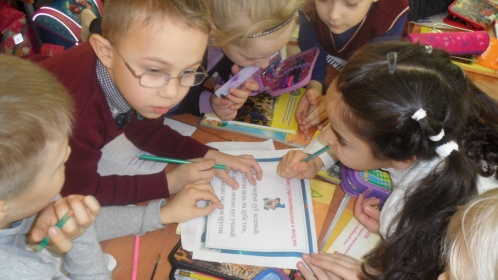 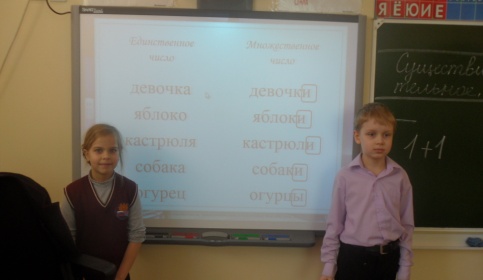 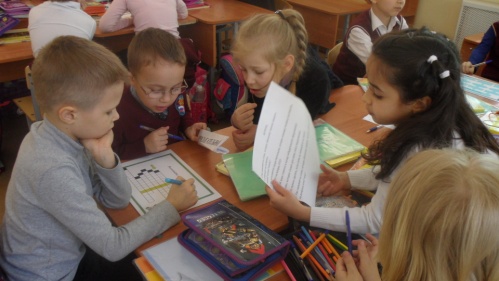 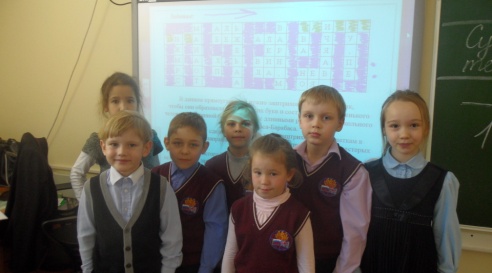 Тема проекта Части речи.АвторыУчащиеся 1-го класса.КоординаторУчительТип проектаИнформационный, поисковый.Проблемарасширение словарного запаса учащихся;ЦельФормирование общего представления о частях речи; умения соотносить слова-названия (предметов, признаков, действий), вопросы, на которые они отвечают, с частями речи; умения распознавать части речи по вопросам и общему значению;Задачи1.Формирование уважительного отношения к иному мнению;2.Развитие навыков сотрудничества с взрослым; 3.Формирование потребности грамотно употреблять слова родного языка;4.Развитие этических чувств, доброжелательности и эмоционально-нравственной отзывчивости, понимания и сопереживания чувствам других людей;Область примененияРусский язык, внеурочная деятельность.АдресностьУченикам 1 класса и всем, кому интересна данная тема.Описание проектаОбоснование необходимости проекта Закрепить знания учащихся о частях речи. Учить ребят работать в группе, соблюдая правила.Сроки выполненияПроект короткосрочный (апрель)Этапы работы над проектом1 этап – постановка проблемы и задач, разработка плана реализации проекта, распределение ролей.2 этап – поисковая работа, обработка информации3 этап – создание рисунков, плакатов, презентации.4 этап – рефлексия, обсуждение результатов работы.МетодыСбор информации, фото, подготовка презентации.Результат выполнения проектаПрезентация, рисунок, плакат, реферат,аппликация.Форма презентацииУрок русского языка, внеурочная деятельность, классный час.